Контрольна робота № 1Варіант 11. Укажіть зростаючу функцію.   А.    Б.      В.     Г. 2. На якому рисунку наведено графік функці ? 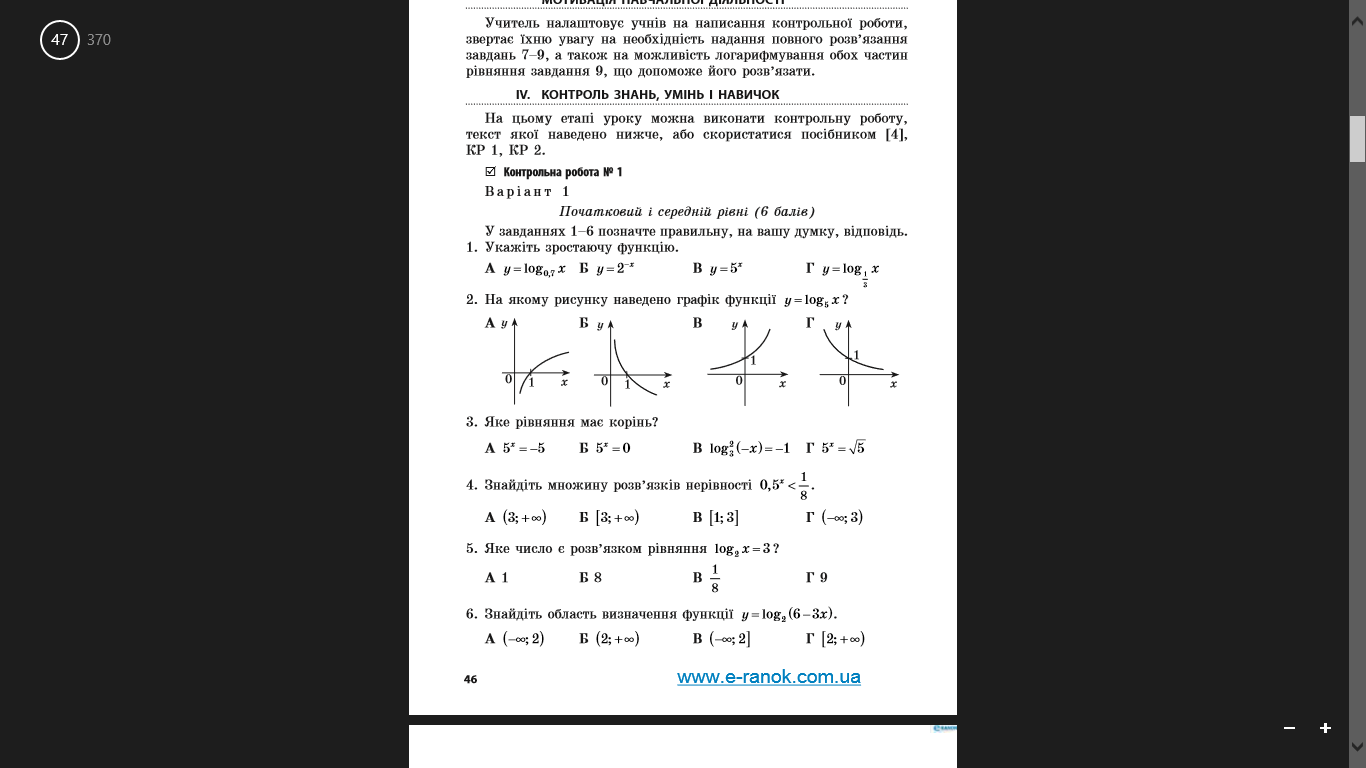 3. Яке рівняння має корінь?        А.   = –5                         Б.            В.             Г.4. Знайдіть множину розв’язків нерівності    5. Знайдіть область визначення функції    6. Розв’яжіть рівняння:      а) ;       б)7. Розв’яжіть нерівність        8. Знайдіть корені рівняння:     1)    2)Контрольна робота № 1Варіант 21. Укажіть спадну функцію.   А.    Б.     В.      Г.                   2. На якому рисунку наведено графік функції    ?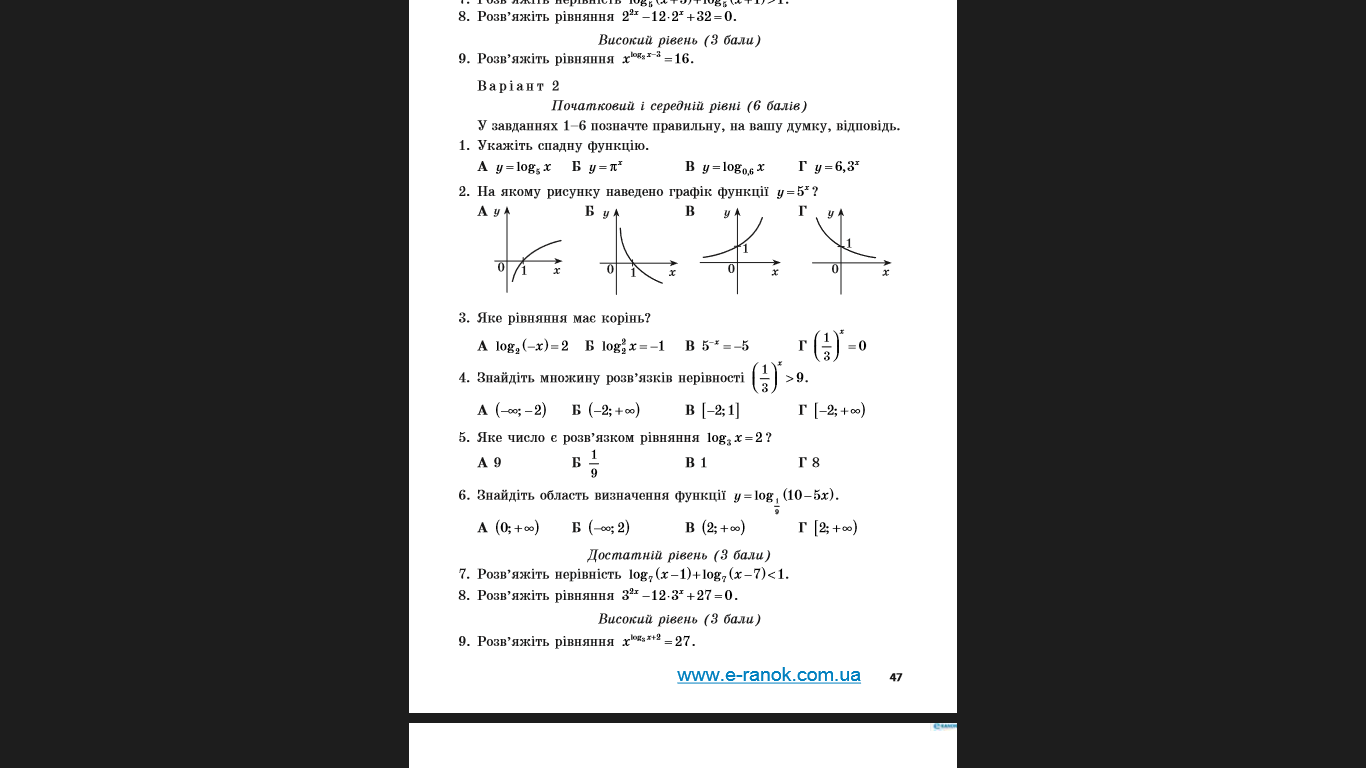 3. Яке рівняння має корінь?         А.   = 0                              Б.                     В.                  Г.  4. Знайдіть множину розв’язків нерівності 5. Знайдіть область визначення функції 6. Розв’яжіть рівняння:      а) ;         б)7. Розв’яжіть нерівність        8. Знайдіть корені рівняння:     1)     2)